2022-2023 EĞİTİM – ÖĞRETİM YILI OKUL PANSİYONU BAŞVURULARI   15 AĞUSTOS – 26 AĞUSTOS 2022 TARİHLERİ ARASINDAOKUL MÜDÜRLÜĞÜNE  BİZZAT  VELİTARAFINDAN YAPILACAK OLUP SONUÇLAR1 EYLÜL 2022 TARİHİNDE OKULUNWEB SİTESİNDE              DUYURULACAKTIR.OKUL PANSİYONU KONTENJAN DURUMUAÇIKLAMALAR	15 Temmuz Ömer Halisdemir Anadolu İmam Hatip Lisesi Öğrenci Pansiyonuna 2022-2023 eğitim öğretim yılında Parasız Yatılı, Paralı Yatılı öğrencilere ilişkin kontenjan dağılım çizelgesi Okulumuz pansiyonuna öğrenci yerleştirmeleri 25/11/2016 tarih ve 29889Sayılı Resmi Gazetede yayınlanan Milli Eğitim Bakanlığına Bağlı Resmi Okullarda Yatılılık, bursluluk, Sosyal Yardımlar ve Okul Pansiyonları Yönetmeliği uyarınca planlanmıştır.Bu kontenjanlardan birinin veya birden fazlasının dolmaması halinde ilgili yönetmeliğin 10/2 fıkrasındaki hükümler uygulanır.(Bu kontenjanlardan birinin veya birden fazlasının dolmaması hâlinde açık kontenjanlar, diğer öğrencilere ayrılan yüzde 80'lik kontenjana ilave edilir.)Süresi içerisinde pansiyona kaydını yaptırmayanlar, pansiyondan ayrılanlar öğrencilerden boşalan yerlere yönetmelik hükümleri doğrultusunda yedek listeden sırasıyla öğrenci yerleştirilmesi yapılacaktır.Parasız yatılılığa başvuracak öğrencilerde aşağıdaki şartlar aranır.(İOKBS MADDE.2)Türkiye Cumhuriyeti veya Kuzey Kıbrıs Türk Cumhuriyeti vatandaşı olmak.Ortaokullar, imam-hatip ortaokulları ve özel eğitim ortaokullarının 5 inci, 6 ncı, 7 nci ve 8 inci sınıfları ile ortaöğretim kurumlarının hazırlık sınıfı ve 9 uncu, 10 uncu, 11 inci ve 12 nci sınıflarında öğrenci olmak.Bir önceki ders yılında okul değiştirme cezası almamış olmak.Ailenin bir önceki mali yıla ait yıllık gelir toplamından fert başına düşen net miktarın, içinde bulunulan mali yılın merkezi yönetim bütçe kanununda belirtilen Millî EğitimBakanlığın okul pansiyon ücretinin en azının dört katını geçmemesi kaydıyla maddi imkânlardan yoksun bulunmak.Yatılı okumasına engel rahatsızlığı bulunmadığına dair hekim raporu almak.Paralı yatılılığa başvuracak öğrencilerde aşağıdaki şartlar aranır. ( İOKBS MADDE:3)Türkiye Cumhuriyeti veya Kuzey Kıbrıs Türk Cumhuriyeti vatandaşı olmak.Resmi ve örgün ortaöğretim kurumlarına devam ettiğini belirten öğrenci belgesine sahip olmak.Bir önceki ders yılında okul değiştirme cezası almamış olmak.Yatılı okumasına engel rahatsızlığı bulunmadığına dair hekim raporu bulunmak.PARASIZ YATILILIĞA DOĞRUDAN YERLEŞTİRME(İOKBS MADDE 12)Aşağıdaki öğrenciler boş kontenjanlara süre kaydı aranmaksızın parasız yatılı olarak yerleştirilir.2828 sayılı Sosyal Hizmetler Kanunu kapsamındaki öğrenciler.5395 sayılı Çocuk Koruma Kanunu kapsamındaki öğrenciler.3713 sayılı Terörle Mücadele Kanunu, 2330 sayılı Nakdi Tazminat ve Aylık BağlanmasıHakkında Kanun veya bu Kanun hükümleri uygulanarak aylık bağlanmasını gerektiren kanunlar, 2453 sayılı Yurt Dışında Görevli Personele Nakdi Tazminat Verilmesi ve Aylık Bağlanması Hakkında Kanun, 2566 sayılı Bazı Kamu Görevlilerine Nakdi Tazminat Verilmesi ve Aylık Bağlanması Hakkında Kanun, 5434 sayılı Türkiye Cumhuriyeti Emekli Sandığı Kanununun mülga 45 inci, 56 ncı, mülga 64 üncü maddeleri ve 65 inci maddesinin birinci fıkrasının (d) bendi ile 5510 sayılı Sosyal Sigortalar ve Genel Sağlık Sigortası Kanununun 47 nci maddesi kapsamında harp veya vazife malulü sayılanların öğrenci olan çocukları.Doğal afet ve savaş gibi olağanüstü durumlar nedeniyle korunmaya muhtaç duruma düşen öğrenciler.  OKULUMUZ PANSİYONUNA KAYIT İÇİN İSTENEN BELGELER            Parasız Yatılılık İçin İstenecek Belgeler:(Ek – 1) Öğrenci Ailesinin Maddi Durumunu Gösteren Beyanname (Öğrenci ailesinin	2021 yılına ait yıllık gelir toplamından fert başına düşen net miktarı 32840,00 TL’yi aşmamalıdır)Yatılı okumasına engel olacak bir hastalığının bulunmadığına dair resmi sağlık Kuruluşlarından alınacak “Yatılı okumasına engel bir hastalığı yoktur” ibareli sağlık raporu ve kan grubunu gösteren belge.Parasız Yatılılık Müracaat Dilekçesi. (okulumuzdan alınacaktır)Pansiyon Başvuru bilgi formu (okulumuzdan alınacaktır)(varsa) İlköğretim boyunca Yatılı ilköğretim okulu veya pansiyonunda kalan öğrencilerin durumlarını belgeleyen yazı. (ilgili ilköğretim okulu müdürlüğünden alınacaktır)(varsa) 2020 yılı Devlet Parasız Yatılılık ve Bursluluk Sınavını kazandığına dair sınav sonuç belgesi veya önceden burs aldığına dair belge.(mezun olduğu ortaokul müdürlüğünden alınacaktır)Öğretmen çocukları için  velinin görev yeri belgesi,İkamet kağıdı,Öğrencinin mezun olduğu ilköğretim okulundan her hangi bir disiplin cezası almadığını ve sınıf tekrarına kalmadığını gösteren belge, yazı (mezun olduğu ortaokuldan alınacaktır.)Aile Nüfus Kayıt Örneği Baba çalışıyorsa, 2021 yılı toplam maaş durumu gösteren kurum amirince onaylı belge.Anne çalışıyorsa, 2021 yılı toplam maaş durumunu gösteren kurum amirince onaylı belge.Eşlerden biri çalışmıyorsa çalışmadığını gösterir kurum amirince onaylı belge(SGK’dan alınabilir.)Velinin ve varsa eşinin bakmakla yükümlü olduğu anne ve babası ile ilgili tedavi yardımı beyannamesi, varsa bakmakla yükümlü olduğu diğer şahıslarla ilgili mahkeme kararı örneğiVeli izin muvafakat belgesi(okulumuzdan alınacaktır.)Pansiyon demirbaş eşya taahhütnamesi(okulumuzdan alınacaktır.)Evci/Çarşı İzin belgesi(okulumuzdan alınacaktır.)Pansiyon öğrenci sözleşmesi(okulumuzdan alınacaktır.)Pansiyon veli sözleşmesi (okulumuzdan alınacaktır.)Paralı Yatılılık İçin İstenecek Belgeler:Paralı Yatılılık Müracaat Dilekçesi (okulumuzdan veya web sitemizden alınacaktır)Pansiyon Başvuru bilgi formu (okulumuzdan veya web sitemizde alınacaktır)Öğrencinin nüfus cüzdanının aslı ve fotokopisi.Yatılı okumasına engel olacak bir hastalığının bulunmadığına dair resmi sağlık kuruluşlarından alınacak “Yatılı okumasına engel bir hastalığı yoktur” ibareli sağlık raporu ve kan grubunu gösteren belge.Veli izin muvafakat belgesi ( Kayıt sırasında okulumuzda verilecektir)Pansiyon demirbaş eşya taahhütnamesi( Kayıt sırasında okulumuzda verilecektir)Evci/Çarşı İzin belgesi( Kayıt sırasında okulumuzda verilecektir)Pansiyon öğrenci sözleşmesi( Kayıt sırasında okulumuzda verilecektir)Pansiyon veli sözleşmesi ( Kayıt sırasında okulumuzda verilecektir)	NOT: PARALI YATILI OLARAK KAYIT YAPTIRACAK ÖĞRENCİLER EK-1 VE İLGİLİ BELGELERİ DOLDURMAYACAKLARDIR.Ö N E M L İ  N O T L A R (Lütfen Okuyunuz…)2022-2023 Eğitim Öğretim Yılı 12 Eylül 2022 Pazartesi günü başlayacaktır.Pansiyon başvuruları öğrenci velisi tarafından yapılacaktır.Pansiyon başvuruları, 15 Ağustos 2022 / 26 Ağustos 2020 tarihleri arasında yapılacaktır.Eksik Bilgi ve belgeyle yapılan müracaatlar kesinlikle kabul edilmeyecektir. (Veli ve öğrenci imzaları kayıt sırasında atılacaktır.)Belgelerinde eksiklik olan ve belirtilen tarihten sonra yapılan müracaatlar dikkate ve değerlendirmeye alınmayacaktır. Lütfen tüm belgeleri dikkatlice okuyunuz.Parasız yatılılığa yerleştirmeler yönetmelik hükümleri doğrultusunda  uzaktan yakına ilkesi, eşitlik durumunda(OBP) puanı sıralamasına göre yapılacaktır.Ortaokulu PİO ve YİBO’larda okuyan öğrenciler bu okullardan mezun olduklarını resmi yazı ile bildirmeleri ve başvuru belgelerine eklemeleri gerekmektedir.Paralı yatılı kalmak için başvuran velilerin birinci taksitlerini de peşin olarak ödemeleri gerekmektedir. 2022 yılı için birinci taksit 2052,50 TL dir.Beyan edilen bilgi ve belgelere ilişkin her türlü sorumluluk veliye aittir. Eksik bilgi ve yanlış beyanın hukuki sorumluluğu veliye aittir.Öğrencinin anne ya da babasından başka birinin veli olabilmesi için hukuki belge (vasi) olması gerekmektedir. MEB amca, dayı, dede, kardeş v.b veli kabul etmemektedir.Pansiyon 12/09/2022 günü saat 08:00 açılacaktır. Öğrenciler pansiyona yiyecek malzemesi KESİNLİKLE getirmeyecektir.EK–1PARASIZ YATILI VEYA BURSLU OLARAK ÖĞRENİM GÖRMEK İSTEYEN ÖĞRENCİ AİLESİNİN MADDİ DURUMUNU GÖSTERİR BEYANNAMEAile maddi durumumum yukarıdaki beyannamede belirttiğim şekilde olduğunu beyan eder, velisi bulunduğum   ........................................................................   Okulu/Lisesi   ......................   sınıfı   öğrencilerinden.......................................... oğlu/kızı....... .... nolu ...........................................................’ın 2022/2023 yılı yatılılığa kabulünü arz ederim.(*)....... /…./2022Velinin Adı Soyadı İmzasıBaşvuran öğrencinin Adı - Soyadı	:Adresi	:EKLER:ONAYLAYANAdı-Soyadı İmza ve Mühür (**)Yetkili kurumlardan alınacak maaş bordrosu veya vergi dairelerinden alınacak vergiye esas vergi matrahını gösterir belge.Aile nüfus kayıt örneğiVelinin ve çalışıyorsa eşinin bakmakla yükümlü olduğu kendi anne-babası ile ilgili tedavi yardım beyannamesi veya mahkeme kararı örneği, varsa diğer bakmakla yükümlü olduğu şahıslarla ilgili mahkeme kararı örneği ve kontenjanla ilgili belgeler.(*) Bu belge; başvuru, kayıt-kabul ve iptal işlemlerinde kullanılacaktır. (5, 19 ve 39. maddeler)(**) Onay kısmı; velinin görev yaptığı kurum, muhtarlık veya diğer resmi kurumlarca onaylanacaktır.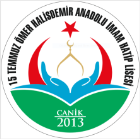  15 TEMMUZ ÖMER HALİSDEMİR ANADOLU İMAM HATİP LİSESİ               (Pansiyon Müracaat Dilekçesi)15 TEMMUZ ÖMER HALİSDEMİR ANADOLU İMAM HATİP LİSESİ MÜDÜRLÜĞÜNEOkulunuzun   ……./….. Sınıfı,	…..’nolu …………………………………………………………….. ‘nın velisiyim. Çocuğumun okulunuz pansiyonunda yatılı olarak kalmasını istiyorum.Gereğini bilgilerinize arz ederim.	….. / …. / 2022 PARALI YATILIPARASIZ YATILIAdres:	Veli Adı Soyadıİmza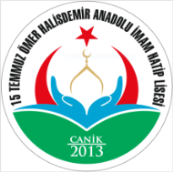                                       15 TEMMUZ ÖMER HALİSDEMİR ANADOLU İMAM HATİP LİSESİPANSİYONDA UYULACAK ESASLAR İLE İLGİLİ TALİMATOkulumuz bir İmam Hatip Lisesidir. Öğrencilerimiz öncelikle bu bilinçle davranmalıdır.Namaz saatlerine riayet etmeli namaz saatinde uyarıya gerek kalmadan hazırlığını yaparak mescitte namazın cemaatle kılınması için hazır olmalıdır. Tüm Namazlar Cemaatle kılınmalıdır.Daima başarıyı amaç edinmeli, kendisine verilen görevleri en üst düzeyde yapma kararlılığı ve azmi içinde davranmalı, boş zamanlarında bile faydalı işler ile meşgul olmalıdır.Yatakhanede vakit çizelgesine eksiksiz uyulacaktır.Yatakhanenin sükûneti korunacak; ses, söz, tavır ve davranışlarla bu sükûnet bozulmayacaktır.Hiçbir Öğrenci başkasının yatakhanesine girmeyecektir. Öğrenciler Çok amaçlı salonda, terasta veya kantinde bir araya gelerek sohbet etmelidir.Başkasına ait Eşyalar izinsiz kesinlikle kullanılmayacaktır.Yatakhanenin bütün bölümlerinin temiz tutulmasına ve havalandırılmasına özen gösterilecektir.Yatakhanede yastık altına, ranza üzerine vb. yerlere hiçbir eşya vs. konulmayacak; çamaşırhane dışındaki yerlere çamaşır asılmayacaktır.Yatakhanede ve yatakların üzerinde hiçbir şey yiyip içilmeyecektir.Günlük kıyafetler havlu vs. dolapta bulundurulacak, odaların tertip ve düzenine dikkat edilecektir.Valizler Valiz odası dışında bir yerde kesinlikle bulundurulmayacaktır.Bazaların farklı amaçlar için kullanılmayacak ve çekmecelerine yiyecek  konulmayacaktır.Öğrenciler kendilerine tahsis edilmiş bir dolap haricinde kesinlikle başka bir dolap kullanmayacaktır. Dolaplarda ve Komodinlerde Öğrenci isim kartları muhakkak asılı olacaktır.Odalarda bulunan soyunma kabinlerine kesinlikle havlu vs. asılmayacaktır.Baza, dolap, yatak, yastık, çarşaf, battaniye gibi eşyalarını temiz ve tertipli kullanmak, dolabını örnek dolap ve yatağını örnek yatak gibi hazırlamak, vakit çizelgesine uymak zorundadır.Sabah kalk uyarısı yapılır yapılmaz, herkes yatağından kalkıp en kısa zaman da yatağını ve dolabını talimata göre düzenlemelidir. Nöbetçi öğrenci, aşırı rahatsızlığı sebebiyle kalkamayan öğrencileri, belletici öğretmene anında haber vermelidir.Her türlü temizlik malzemesi ( sabun, fırça, diş macunu, krem, kolonya, havlu vb.) öğrenci dolabında bulunacaktır.Her türlü öğrenci eşyası, dolapta içi yerleşim planına göre düzenli şekilde bulundurulacaktır.Öğrenci, okul yönetimince kendisine, verilen ranzada/yatak ünitesinde yatacak ve dolabı kullanacaktır. Eşyaların yerlerini izinsiz değiştirmeyecektir. Dolap üzerine gereksiz eşya konulmayacaktır.Ayakkabılar dolaplara konulacak, pansiyon girişinde/oda kapısı önünde, ayakkabı dolaplarının üstünde ayakkabı bulundurulmayacaktır.Çamaşırhanede bırakılan elbiseler Ayakkabılığa konulmayan terlik ve ayakkabılar depoya kaldırılır.Uyarılara rağmen odalarda masa altlarında veya açıkta bırakılan bardak, temizlik malzemesi, yiyecek vb şeyler toplanacaktır.Ütü ve saç kurutma makinesi dışında kalan elektrikli aletler pansiyonda kullanılmayacaktır.Pansiyon binasında yangın merdivenleri amacı dışında asla kullanılmayacak ve kapılar mutlaka kapalı tutulacaktır.Pansiyona dışarıdan hiçbir şekilde yiyecek ve içecek sokulmayacak dolaplarda saklanmayacaktır. Dolaplarda yiyecek ve içecek bulundurulmayacaktır. Tespit edilenler  toplanacaktır.İmam Hatip Lisesi öğrencisine yakışmayan zamanı boşa geçirten (Okey, Kağıt Oyunları Tavla vs…) gibi oyunları okulda ve pansiyonda bulundurulmamalı ve hiçbir sebeple pansiyonda bu oyunları oynanmamalıdır.Öğrenciler çizelgeler ile belirtilen etüt saatlerine riayet etmeli, Etütlerde sınıf listelerinde belirtilen sınıfta ve sırada oturmalıdır. Etütlerde arkadaşlarımı rahatsız edecek tutum ve davranışlardan kaçınılmalıdır....../...../2022Kerim KARA Okul Müdürü 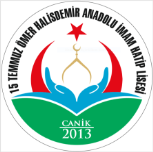 15 TEMMUZ ÖMER HALİSDEMİR ANADOLU İMAM HATİP LİSESİ         PANSİYON İDARESİ - ÖĞRENCİ SÖZLEŞMESİMEB tarafından kabul edilen ve kabul edilecek pansiyon yönetmeliklerine ve bu yönetmeliklere uygun yapılan her türlü uygulamaya, Okul Pansiyon İç Yönergesi talimat ve kurallarına uyacağım ve bir uyarıya meydan vermeden ilanları kendim takip edeceğimMEB ve Yurt İç yönergesine göre yasaklanan nitelikli cep telefonunu, maddi değeri yüksek eşyayı, öğrenci harçlığı limitinin üstünde parayı, reçeteli veya reçetesiz ilaçları çantamda, valizimde, dolabımda bulundurmayacağımİmam Hatip Lisesi öğrencisine yakışmayan zamanı boşa geçirten (Okey, Kâğıt Oyunları Tavla vs…) gibi oyunları okulda ve pansiyonda bulundurmayacağım ve hiçbir sebeple pansiyonda bu oyunları oynamayacağımSorumluluklarımı İmam Hatip Ruhuna yaraşır bir şekilde yerine getireceğime, hocalarıma, arkadaşlarıma ve okul çalışanlarına karşı küçük düşürücü ve aşağılayıcı ifadeler kullanmayacağım. Küfür hakaret gibi söylemlerden uzak duracağım. Aksi takdirde disiplin cezası alabileceğimi biliyorum.Çizelgeler ile belirtilen etüt saatlerine riayet edeceğim. Etütlerde sınıf listelerinde belirtilen sınıfta ve sırada oturacağım. Etütlerde arkadaşlarımı rahatsız edecek tutum ve davranışlarda bulunmayacağım. (Etütlere geç kalmak veya  izinsiz  katılmamak  disiplin  cezasını  gerektirir)Etüt saatlerinde cep telefonu getirmenin suç olduğunu, cep telefonumdaki mesajlardan sorumlu olduğumu, telefonumu başkalarına kullandırmayacağımı cep telefonumun hat ve imei numarasını yurt idaresine vermem gerektiğim biliyorum.Kurumun, arkadaşlarınım eşyalarına verdiğim her tür zararı itiraz etmeksizin ödeyeceğimVerdiğim adres veya telefonda meydana gelecek değişiklikleri mümkünse aynı gün, değilse ertesi okul ve yurt idaresine bildireceğimYurdun bahçesinin dışına dahi izinsiz çıkmayacağım. Her nereye gidersem gideyim kesinlikle izin alacağım izin almadan yurdun bahçesinin dışına bile çıkmamın yasak olduğunu bitiyorum.Hastalandığımda yurt idaresine haber vereceğim, doktorun verdiği ilaçları yurt idaresine teslim edeceğimEvci izinlerimi formda belirttiğim adreste geçireceğim, velimin izni olmadan bir yere asla gitmeyeceğim. Çarşı izni için, dershane için yurt idaresine yaptığım beyanların sonucunu şimdiden kabul ediyorum.Yurt ve okulda kullanıma izin verilen alanların dışına çıkmayacağım. Çatı, Teras, Yangın merdivenleri vs. bölümleri kullanmayacağım.Dolabımı düzenli tutacağım. Dolabımda yiyecek ve içecek bulundurmayacağım. Başka dolapları idarenin izni olmadan kullanmayacağım. Ortalıkta bıraktığım eşyaların depoya kaldırılacağını ve sene sonuna kadar verilmeyeceğini biliyorum.Yemekhane, yatakhane, etüt salonları ve okulda nöbetçilik yapacağımı, nöbetlerin tutulmamasının disiplin suçu olduğunu biliyor ve kabul ediyorum.…. / …. / 2022Öğrencinin Adı – Soyadı:Sınıfı No İmzası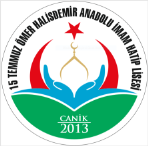                              15 TEMMUZ ÖMER HALİSDEMİR ANADOLU İMAM HATİP LİSESİ                                               Okul Veli SözleşmesiVelinin Yurt İdaresine Karşı SorumluluklarıÖğrencimin, MEB tarafından kabul edilen ve kabul edilecek pansiyon yönetmeliklerine ve bu yönetmeliklere uygun yapılan her türlü uygulamaya ve Okulumuz Pansiyonu iç yönergesindeki kural ve talimatlara uymasını sağlayacağım.Kurum eşyalarına, arkadaşlarının eşyalarına verdiği her tür zararı, itiraz etmeksizin ödeyeceğim.Verdiğim adres veya telefonda meydana gelecek değişiklikleri mümkünse aynı gün, değilse ertesi okul ve yurt idaresine bildireceğim.Pansiyon idaresi tarafından öğrenci aracılığı ile resmi yazı ile sabit telefonla, cep telefonuyla veya cep telefonu mesajı ile çağrıldığımda en kısa zamanda geleceğim.Bakanlıkça ve Yurt iç yönergesince yasaklanan nitelikli cep telefonunu, maddi değeri yüksek eşyayı, öğrenci harçlığı limitinin üstünde parayı, reçeteli veya reçetesiz ilaçları, öğrencimin üzerinde ve yanında bulundurmaması gerektiğini biliyorum.Yurdun ziyaret saatleri dışında önemli bir durum olmadıkça ziyaret için öğrenciyi çağırmayacağım, etüt saatlerinde öğrencime telefon açmayacağım. Etüt saatlerinde cep telefonunun açık olmasının yasak olduğunu biliyorum. Öğrencimin uymasını sağlayacağım.Eğitim öğretimin devam ettiği hafta içi günlerde öğrencim için evci izni talep etmeyeceğim.Öğrencimin rahatsızlanıp hastaneye gönderilmesi durumunda, saatine bakmaksızın ilgileneceğim. Hastane dönüşünde ambulans hizmetlerinin verilmediğini, dönüş için ücret söz konusu ise ödeyeceğimi biliyorum, kabul ediyorum.Öğrencimin hafta sonu izinlerini ilişikteki formda verdiğim adreste geçirmesini, verdiğim adreste herhangi bir sorun olursa yasal sonuçlarını, öğrencimin idareden gizli başka bir adreste kalması halinde meydana gelecek kanuni sorumlulukları kabul ediyorum.Öğrencimdeki bütün rahatsızlıkları doğru ve açık bir şekilde yurt idaresine bildireceğim. Önceden var olan ve beyan etmediğim ancak daha sonra ortaya çıkan rahatsızlık neticesinde öğrencimin yurtta kalması sakıncalı olursa öğrencimi yurttan alacağımı, yasal sonuçlarına katlanacağımı biliyor ve kabul ediyorum.Öğrencinin belirttiği izin süresi bitiminde pansiyona/okula geleceğini, gelmediği takdirde her türlü sorumluluğu kabul ediyorumÖğrencinin izinsiz pansiyonu/okulu terk ettiği durumlarda öğrencinin, yatılılık haklarından vazgeçip gündüzlüye ayrılmasını kabul ediyorumÖğrencimin pansiyon iç yönergesi hükümlerine uygun davranacağını aksi halde gerekli cezai işlemin yapılacağını biliyorum ve kabul ediyorum.İzni alınmış, bir yönetici veya öğretmen rehberliğinde yapılan her türlü Sosyal Faaliyetlere(Gezi, Sınıf Yemeği, Tiyatro Sinema Piknik v.b. etkinlikler) katılmasına muvafakat veriyorum. Bu etkinliklerde meydana gelebilecek her türlü olayın sorumluluğunu kabul ediyorum.Öğrencimizin okulunuzda okuyacağı süre zarfında okul idaresinin veya nöbetçi öğretmenin uygun göreceği saatlerde hafta içi veya Cumartesi-Pazar günleri ihtiyaçlarını gidermek için dışarıya çıkmasını talep ediyorum. Dışarıya çıktığı gün ve saatlerde doğacak her türlü idari ve hukuki sorumluluğu kabul ediyorum......./...../2022Uygundur.Kerim KARAOkul Müdürü ..../...../2022İmzası………………………… Velinin Adı Soyadı:……………………………15 TEMMUZ ÖMER HALİSDEMİR ANADOLU İMAM HATİP LİSESİ                     EVCİ ÇIKMA SORUMLULUK FORMU              15 TEMMUZ ÖMER HALİSDEMİR ANADOLU İMAM HATİP LİSESİ MÜDÜRLÜĞÜNE                                                                                                                                                    CANİKVelisi bulunduğum, okulunuz pansiyonunda kalan okulunuz ……. Sınıfı öğrencilerinden........................................................… hafta sonu evci iznini geçirmek üzere aşağıda yazılı adreste geçirmesine, belirtilen adrese gitmek üzere okuldan tek başına ayrılmasına müsaade ediyor ve zamanında okulda bulunmasını sağlamayı, doğacak her türlü idari ve hukuki sorumluluğu yerine getireceğimi taahhüt ediyorum.Bilgilerinize arz ederim...../...../2022İmzası: ………………………… Velinin Adı Soyadı:……………………………                                                                            ....../...../2022Uygundur.Kerim KARAOkul MüdürüOkul idaresi gerekli gördüğünde ( Bayramlar, törenler, çeşitli etkinlikler vb.) evci ve çarşı izinlerini iptal edebilir.Öğrenciler belgede belirtilen okuldan ayrılış ve dönüş saatlerine uymak zorundadırlar.Uymayanların evci çıkış belgeleri geçersiz sayılır, Disiplin yönetmeliği hükümleri uygulanır.Evci çıkan öğrenciler, durumlarında değişiklik olduğu zaman Pansiyon işleri müdür yardımcısına durumu bildirmek zorundadır.Evci Durumu	: Haftada bir ( ), 15 günde bir ( ), ayda bir ( ), sürekli yatılı ( )İzin dönüş durumu: Pazar 19:00 ( ), Pazartesi 07:45  ( )Okul idaresinin karar ve uyarılarını, yatılılık şartlarını ve yönergesini aynen kabul ediyorum.                         15 TEMMUZ ÖMER HALİSDEMİR ANADOLU İMAM HATİP LİSESİ             ÇARŞI İZNİ SORUMLULUK FORMU                     15 TEMMUZ ÖMER HALİSDEMİR ANADOLU İMAM HATİP LİSESİ MÜDÜRLÜĞÜNECANİK/SAMSUNVelisi	bulunduğum……………………………………….Lisesi…….Sınıfı	……..nolu öğrencisi...................................................................................’…   pansiyonunuzda kaldığı   süre zarfınca hafta içi ve hafta sonu, okul idaresi veya nöbetçi öğretmenin uygun göreceği saatlerde refakatsiz dışarı çıkmasına müsaade ediyor ve zamanında pansiyonda bulunmasını sağlamayı, doğacak her türlü idari ve hukuki sorumluluğu yerine getireceğimi taahhüt ediyorum.Bilgilerinize arz ederim....../...../2022	                                İmza        :	                           Veli  Adı Soyadı:....../...../2022Uygundur.Kerim KARA Okul MüdürüNOT:1.Öğrenciler belgede belirtilen ayrılış ve dönüş saatlerine uymak zorundadırlar.2.Uymayanların çarşı çıkış belgeleri iptal edilerek disiplin yönetmeliği hükümleri uygulanacaktır. 15 TEMMUZ ÖMER HALİSDEMİR ANADOLU İMAM HATİP LİSESİZimmet Tahakkuk Dilekçesi15 TEMMUZ ÖMER HALİSDEMİR ANADOLU İMAM HATİP LİSESİ MÜDÜRLÜĞÜNE                     Velisi bulunduğum…………………………………….Lisesi  ……….sınıfı,……..no’lu,  öğrencisi………………………………………………’in kullanımına sunulan aşağıda adet ve cinsi belirtilmiş olan demirbaş (taşınır) eşyaları eksiksiz ve kusursuz olarak teslim aldım. Çocuğumun bu eşyaları kullanımı sürecinde eşyaya verdiği her türlü zararın okul idaresince belirlenen bedelini ödemeyi kabul ve taahhüt ederim.Öğrenci Adı Soyadı:Sınıfı: No: İmza:…. / …/2022Veli Adı Soyadı: İmza:V E L İAdres : ……………………………………………………………………………………………. Tel: ………………………….Cep: …………………………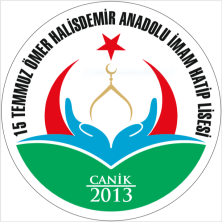           15 TEMMUZ ÖMER HALİSDEMİR ANADOLU İMAM HATİP LİSESİ                                            İzin Dilekçesi15 TEMMUZ ÖMER HALİSDEMİR ANADOLU İMAM HATİP LİSESİ MÜDÜRLÜĞÜNE       Velisi bulunduğum……………………….Lisesi.........sınıfı,	..........	no’luöğrencisi……………….....................................’ın pansiyonunuzda eğitim-öğretim göreceği süre içerisinde okulunuz/pansiyonunuz koordinatörlüğünde hafta içi veya hafta sonu yapılacak her türlü ders, proje, olimpiyat çalışmalarına, kültürel ve sportif faaliyetlere, İl içi veya il dışı inceleme ve çevre gezilerine katılmasına müsaade ediyorum.Bilgilerinize arz ederim......./…/2022VelininAdı	:.....................................Soyadı :......................................İmza	:......................................15 TEMMUZ ÖMER HALİSDEMİR ANADOLU İMAM HATİP LİSESİ                 PARALI YATILILIK SORUMLULUK FORMU15 TEMMUZ ÖMER HALİSDEMİR ANADOLU İMAM HATİP LİSESİ MÜDÜRLÜĞÜKONU: Öğrenci TaksitleriVelisi bulunduğunuz………………………………………..Lisesi………Sınıfı	  Öğrencisi.....................................................................’ …. paralı yatılı taksitlerini aşağıda belirtilen yönetmelik hükümlerine göre göndermeniz veya bizzat okula gelerek ödemeniz gerekmektedir.Milli Eğitim Bakanlığına Bağlı Resmi Okullarda Yatılılık Bursluluk, Sosyal Yardımlar ve Okul Pansiyonlar Yönetmeliğinin Tebliğler Dergisinde yayınlanan yönetmeliğin mali hükümlerine ilişkin 13. bölümünün 51. maddesi aynen şöyledir.“ Paralı yatılı öğrencilerin ilk taksitleri kayıt sırasında diğer taksitleri ise Aralık, Şubat ve Nisan aylarının son iş gününe kadar olmak üzere dört taksitte alınır. Taksitini zamanında ödemeyen öğrencinin paralı yatılı öğrencilikle ilişiği kesilir.” Paralı yatılı öğrencilerin pansiyon taksitleri CANİK Mal Müdürlüğünün okulumuzdaki sayman mutemedine elden teslim edilir ya da HALKBANK Canik Şubesi  (TR……………………) hesabına öğrencinin adı-soyadı ve pansiyon kaçıncı taksiti olduğunu not düşerek yatırılır. Paralı Yatılı öğrencilerimizin pansiyon taksitleri ödeme planı aşağıya çıkarılmış olup, bilgilerinizi ve gereğini rica ederim.                                                         ....../...../2022Uygundur.Kerim KARA Okul Müdürü V.PARALI YATILI ÖĞRENCİLERİN PANSİYON TAKSİTLERİNİ ÖDEME PLANITAKSİT KAYITTA	:	2052,5  TLTAKSİT 30 KASIM 2020	:	2052,5 TLTAKSİT 28 ŞUBAT 2021 :	2023 mali yılı bütçesinde belli olacak.4.TAKSİT 30 NİSAN 2021 :  “	“	“	“	“	“NOT: Bu tarihlerde taksitini ödemeyen paralı yatılı öğrencinin pansiyonla ilişiği kesilir.                                 ..../...../2022              İmzası: …………………………VelininAdı Soyadı:……………………………9.10.11.12. SINIFA KAYIT YAPTIRACAK ÖĞRENCİLER İÇİN AYRILAN KONTENJAN9.10.11.12. SINIFA KAYIT YAPTIRACAK ÖĞRENCİLER İÇİN AYRILAN KONTENJAN9.10.11.12. SINIFA KAYIT YAPTIRACAK ÖĞRENCİLER İÇİN AYRILAN KONTENJAN9.10.11.12. SINIFA KAYIT YAPTIRACAK ÖĞRENCİLER İÇİN AYRILAN KONTENJAN9.10.11.12. SINIFA KAYIT YAPTIRACAK ÖĞRENCİLER İÇİN AYRILAN KONTENJAN%80%80%80%20%100İOKBS'ye Göre Yerleştirilecek Parasız Yatılı Öğrenci KontenjanıYönetmeliğin 10. Maddesi a fıkrasına giren öğrenci kontenjanıYönetmeliğin 10.maddesi b ve c fıkrası kapsamına giren öğrenci kontenjanıParalı Yatılı     21TOPLAM       104%80%10%5 + %5Paralı Yatılı     21TOPLAM       104 31 BOŞLUK5 BOŞLUK    5 BOŞLUK20 ERKEK   9.sınıf 6  10.sınıf 5  11.sınıf 512. sınıf 5104 ERKEKÖ Ğ R E N C İV E L İ S İ N İ NAdı SoyadıÖ Ğ R E N C İV E L İ S İ N İ NÖğrenciye Yakınlık DerecesiÖ Ğ R E N C İV E L İ S İ N İ Nİşi ve İşyeriÖ Ğ R E N C İV E L İ S İ N İ NAylık geliri (serbest meslek sahibi ise; vergi dairesinin adı, adresi ve hesap numarası belirtilen, basit ya da gerçek usulde vergiye bağlı olan mükelleflerin bir önceki yıla ait gelir vergisi matrahını) gösterir belge.(Bir önceki yıla ait gelir vergisi matrahını gösterir belgedeki miktar göz önünde bulundurularak bir önceki mali yılda tespit edilen limit baz alınarak hesaplanır.) Kamuda	çalışıyor	ise;   resmi	makamlardan,	kurumsaymanlığı ve diğer yetkili kurumlardan alınacak maaş bordrosu örneği.Ö Ğ R E N C İV E L İ S İ N İ NEşi çalışıyor ise işi ve aylık kazancı (vergi dairesi, kurum saymanlığı ve diğer yetkili kurumlardan alınacak aylık gelir durumunu) gösterir belge.Ö Ğ R E N C İV E L İ S İ N İ NAilenin diğer gelirleriÖ Ğ R E N C İV E L İ S İ N İ NAilenin yıllık gelir toplamıÖ Ğ R E N C İV E L İ S İ N İ NAile reisinin bakmakla yükümlü olduğu fertlerin sayısı ve yakınlık dereceleri (fertler açık olarak yazılacak, aile nüfus kayıt örneği, velinin ve çalışıyorsa eşinin bakmakla yükümlü olduğu ana, babası ve diğer şahıslarla ilgili tedaviyardımı beyannamesi veya mahkeme kararı örneği).Ö Ğ R E N C İV E L İ S İ N İ NAile net yıllık gelir toplamının fert başına düşen yıllık tutarı(ailenin net yıllık toplam geliri, ailedeki fert sayısına bölünerek hesaplama yapılacaktır).ÖĞRENCİNİNTC NoÖĞRENCİNİNTel NoÖĞRENCİNİNKan GrubuÖĞRENCİNİNİlaç AlerjisiÖĞRENCİNİNRahatsızlığıÖĞRENCİNİNBurs Alıyor mu?EVET		HAYIRPUANI:ÖĞRENCİNİNEvci İzinli Çıkmasınıİstiyorum	( İstemiyorumİstiyorum	( İstemiyorumÖĞRENCİNİNEvci Çıkacaksa Evci İzin Sıklığı( ) Her Hafta  (  ) İki Hafta  (  ) Üç Hafta (  ) Dört Hafta ( ) Diğer…………………( ) Her Hafta  (  ) İki Hafta  (  ) Üç Hafta (  ) Dört Hafta ( ) Diğer…………………ÖĞRENCİNİNİl İçi İzin AdresiEvci Çıkacağı Kişinin Adı soyadı ve Tel:Evci Çıkacağı Kişinin Adı soyadı ve Tel:ÖĞRENCİNİNİl İçi İzin AdresiAdres:Adres:ÖĞRENCİNİNİl İçi İzin AdresiÖĞRENCİNİNİl Dışı İzin AdresiEvci Çıkacağı Kişini Adı soyadı ve Tel:Evci Çıkacağı Kişini Adı soyadı ve Tel:ÖĞRENCİNİNİl Dışı İzin AdresiAdres:Adres:ÖĞRENCİNİNİl Dışı İzin AdresiVELİSİAdıVELİSİSoyadıVELİSİMesleğiVELİSİAdresiVELİSİTelefonlarCep:	Ev:	İş:Cep:	Ev:	İş:Acil durumda aranacak kişiAdıAcil durumda aranacak kişiSoyadıAcil durumda aranacak kişiYakınlığıAcil durumda aranacak kişiAdresiAcil durumda aranacak kişiTelefonlarCep:	Ev:	İş:Cep:	Ev:	İş:ÖğrencininAdı SoyadıÖğrencininNo / SınıfSamsun İli Dışında Hafta Sonu İznini Kullanmasına Müsaade Ettiğim Adres Ve TelefonuSamsun İli İçerisinde Hafta Sonu İznini Kullanmasına Müsaade Ettiğim Adres Ve TelefonuADEDİCİNSİ1BAZA1ORTOPEDİK YATAK1YATAK ALEZİ1YATAK ÇARŞAFI1NEVRESİM1  BATTANİYE1ELBİSE DOLABI1YASTIK1YASTIK ALEZİ1YASTIK KILIFI1  KOMİDİN